2. T (20. 4. -24. 4.)SLJ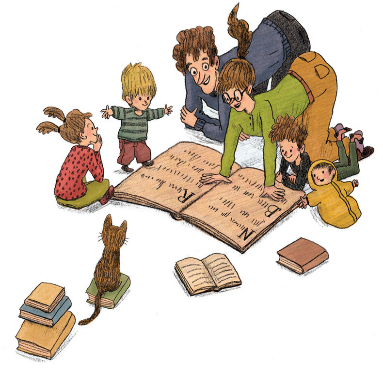 23. april  SVETOVNI DAN KNJIGEPIKAPOLONICA (OPIS ŽIVALI) –  Reši naloge v SDZ 2/34, 35.MALA IN VELIKA PISANA ČRKA b in d  (Vadi zapis črke v DZ O/108, 109 ter v zvezek zapiši po 2 vrsti vsake črke ter besede: bos, obut, bela, bes, bob, biba, obraz, boben, babica, bober, bivol, Branka TER dan, dve, duda, oder, led, sladoled, sladkor, medved, sladkosned, Domen). Posnetek poteznosti črk si lahko ogledate na spodnjih povezavah:https://www.lilibi.si/solska-ulica/slovenscina/dezela-abc/pisane-crke  Zapisa fotografirajte in pošljite na: lidija.ostir@guest.arnes.siOD DOMA DO RIBNIKA (OPIS POTI) – Reši naloge v SDZ 2/42, 43.PREVERJANJE ZNANJA (S pisanimi črkami zapiši v zvezek besede LUČKA, BARBARA, URBAN, HLADILNIK, BARVICE, LETALIŠČE, BRATEC in povedi: TETA IZA IMA VELIK VRT. ZVONČKI IN TULIPANI SO ŽE ZRASTLI IN ZACVETELI. RUMENIH NARCIS NA ŽALOST ŠE NI. VRT TETE IZE SE SVETI V SONCU. Cilj: S pisanimi črkami samostojno piše posamezne besede, enostavčne povedi.) Zapis fotografirajte in pošljite na: lidija.ostir@guest.arnes.si                        V tem tednu obeležujemo tudi SVETOVNI DAN KNJIGE. Prosi starše, da ti za lahko noč na ta dan preberejo eno od tvojih najljubših pravljic iz domače knjižnice. Naslednji dan pa vloge zamenjajte. Ti jim preberi dve pesmi, ki si ju izberi iz našega Berila.    MATUTRJEVANJE ZNANJA – točka in črta Reši naloge: https://www.lilibi.si/solska-ulica/matematika/tocka-in-crta in v zvezek za MAT z različnimi barvami še sam/a nariši 3 ravne črte, 3 krive črte, 3 sklenjene krive črte ter 3 nesklenjene ravne črte. UTRJEVANJE ZNANJA  - Seštevanje do 100: https://www.lilibi.si/solska-ulica/matematika/racunam-do-100/sestevam/pristevam-enice/pristevam-eniceUTRJEVANJE ZNANJA  - Odštevanje do 100: https://www.lilibi.si/solska-ulica/matematika/racunam-do-100/odstevam/odstevam-enice/odstevam-enicePREVERJANJE ZNANJA: https://interaktivne-vaje.si/matematika/mat_100/gradiva_mat_100/odstevanje_de_e/index.html Ko boš rešil/a vaje do konca, preverite tvoje rezultate (sledite navodilom na koncu nalog) ter mi končni prikaz tvojega računanja pošljite na : lidija.ostir@guest.arnes.siTJA1. UTRJEVANJE -  MEMORYPonovi poimenovanja za prostore v hiši. Spodaj imaš povezavo do igre. Igraš tako, da klikneš na besedo in nato pod sliko, kamor beseda spada. https://learnenglishkids.britishcouncil.org/word-games/rooms  2. ISKANJE NOVIH BESED – NEW WORDSTokrat je naloga zelo težka. Spodnje besede prepiši v zvezek in jih nariši. Oglej si video in v njem poišči te besede, in jih zapiši še v angleščini.DIMNIK           STENA          BALKON         PODSTREŠJE         PREPROGA       OGLEDALO        NAMIZNA SVETILKA       HLADILNIK            Za video klikni na povezavo. Ogledaš si ga lahko večkrat. https://www.youtube.com/watch?v=m27Cck_LGHc3. VAJA 1- EXERCISE 1V delovnem zvezku reši prvo nalogo na strani 42. Tu le na glas poimenuješ prostore na risbah. 4. VAJA 2- EXERCISE 2V delovnem zvezku reši drugo nalogo na strani 42. Napisati moraš prave številke v kvadratke poleg besed. Ta naloga je gotovo enostavna, preveri jo po reševanju. Rešitve pa so: 3, 1, 4, 2  GUMUTRJEVANJE ZNANJA: Izštevanke (Ponovi izštevanke, ki smo se jih že učili. Poznaš tudi to? https://www.youtube.com/watch?v=LNKwPvaXaAU Če ti je všeč, se jo nauči.)PESEM: ZEMLJA PLEŠE Klikni povezavo:https://www.youtube.com/watch?v=rhuIhra8kXs&fbclid=IwAR0fj5G8eY0pE56mXGVUwuNnbV-sY_cth2dCZRq_AlUgOfWbl0NPV-OIFjw Zapri oči in pesem samo poslušaj. Jo prepoznaš?Pesem poslušaj ponovno in ugotovi, katere inštrumente lahko slišiš? Prepoznaš vsaj enega?Pesem poslušaj še enkrat in poustvarjalno zapleši. Zraven lahko tudi poješ. Predvsem pa uživaj!Ob poslušanju pesmi si lahko slišal saksofon, klavir, bobne …SPO          22. april  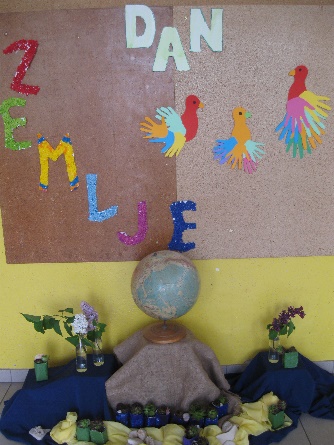 V tem tednu obeležujemo DAN ZEMLJE.                                                                                                                                                                  Oglej si posnetek na povezavi: https://www.youtube.com/watch?v=d3B-TgHzBRw, spremljaj dnevne novice tega dne ter razmisli, kako ti prispevaš k varovanju našega planeta. Reši naloge v SDZ/80. PRIHAJAJOČI PRAZNIKIProsi starše, da ti predstavijo dva prihajajoča državna praznika: 27. april – DAN UPORA PROTI OKUPATORJU ter 1. in 2. maj – PRAZNIK DELAZa pomoč so vam lahko predstavitve na spodnjih povezavah:https://otroski.rtvslo.si/infodrom/prispevek/1780https://www.youtube.com/watch?v=qqg6-lt4IpM&t=1shttps://www.youtube.com/watch?v=b6iJh3MuxIgUTRJEVANJE ZNANJA – Spoznali smo, Preverim svoje znanje - SDZ/77 2. Nalogo zapiši v zvezek.ŠPOVAJE ZA ŠPORTNOVZGOJNI KARTON (glejte priponko pod tedenskim planom)LUMSLIKANJE S TEMPERO – Pomlad (Sprehodi se po vašem domačem vrtu, bližnjem travniku, gozdu ali bližnjem sadovnjaku. Poišči eno cvetoče drevo in si ga dobro oglej. Opazuj barve in cvetove na vejah. Po spominu drevo naslikaj na risalni list. Bodi čim bolj natančen, uporabljaj čiste in mešane barve. Z dodajanjem bele barve osnovnim barvam lahko ponoviš tudi svetlenje v slikanju s temperami.)